TÍTULO CENTRALIZADO: ABNT NBR 6022:2018Nome do autor com indicação em nota de rodapé (N. R.)RESUMOSeguir as orientações da ABNT NBR 6028:2021. De 150 a 250 palavras. Sem recuo de parágrafo. Um texto/bloco só. Deve conter: tema, problema, justificativa, base teórica, metodologia e resutado geral.Palavras-chave: de; três; a; cinco; palavras. (Separadas por ponto e vírgula)ABSTRACTTexto.Keywords: 1. INTRODUÇÃOPor Introdução entende-se a apresentação do tema, problema, justificativa, fundamentação teórica, metodologia do trabalho e algum resultado geral, sem se estender no desenvolvimento teórico. É breve, dois ou três parágrafos.2. DESENVOLVIMENTOPor Desenvolvimento entende-se a apresentação das partes necessárias à compreensão do trabalho, seja fundamentação teórica (com as partes que lhe forem pertinentes) ou de apresentação de pesquisa, nesse caso pode ser dividido em: fundamentação teórica, apresentação dos dados e análise dos dados, sendo que cada um desses itens pode receber título específico.Ilustrações e Tabelas devem ser anunciadas no texto antes de serem inseridas na sequência. Devem obedecer a disposição dada neste exemplo:Figura 1 –Logo da ABNT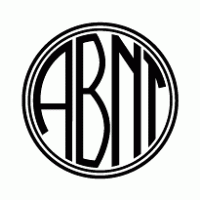 Fonte: ABNT (2018, p. 12).O artigo deve ser composto por 20 a 30 páginas.A paginação não aparecerá na primeira página, mas será contada desde a mesma.2.1. Formatação Este é o estilo do título 2, caixa baixa e negrito. Se criar o título 3, coloque em caixa baixa sublinhado.O texto deve ser formatado com fontesTimes New Roman ou Arial, tamanho 12. Com 3 cm nas margens superior e esquerda e 2 cm nas margens inferior e direita. Espaçamento simples entre linhas e sem espaçamento entre parágrafos. O parágrafo começa a 1,5 da margem esquerda.As aspas (“) são reservadas para citações, faça destaques de palavras (que desejar) no texto, em Itálico ou negrito ou sublinhado, mas mantenha um padrão em todo o texto, escolha um formato e utilize-o em todo o texto para os destaques. Palavras em inglês não precisam de destaque em itálico, mas os termos em latim das citações, como apud, devem ser grafados em itálico, como nas Referências.Faça quantos parágrafos for pertinente ao desenvolvimento do tema, contudo, considerando que o Artigo é um texto sucinto por natureza, evite criar subtítulos em excesso para não fragmentar o texto e dificultar a coesão.As Citações devem ser apresentadas conforme orientações da ABNT NBR 10.520:2023.A conclusão deve ser feita no final do capítulo de desenvolvimento, retomando o problema, objetivos e hipóteses do trabalho para levar às considerações possíveis. Na conclusão não comparecem novas informações, dados ou teorias, apenas faz-se um fechamento do trabalho. 3. CONSIDERAÇÃO FINALEscreve-se sobre as impressões gerais do autor ou ideias resultantes. Não é a conclusão. Pode-se indicar novas pesquisas.REFERÊNCIASSeguindo a ABNT NBR 6023:2018, a formatação das referências não tem margem justificada, mas sim à esquerda. Com espaçamento simples (1,0) nas referências e 1 espaço entre referências, o que equivale a ser formata em 12pt em Depois de cada parágrafo. Aqui já está formatado adequadamente. Veja os modelos de referências mais utilizados. Coloque sempre os Nomes dos autores abreviados.BORTOLUZZI, R.; SANTOS, J.; SCHMID, C. Simulação e análise do processo de produção de uma indústria de confecção. Revista de Engenharia e Tecnologia, Ponta Grossa, v. 6, n. 1, p. 18-19, jan./abr. 2014.BRASIL. Presidência da República. Casa Civil. Lei Nº 9.503, de 23 de setembro de 1997. Institui o Código de Trânsito Brasileiro.  Disponível em: http://www.planalto.gov.br/ccivil_03/LEIS/L9503.htm. Acesso em: 15 mar. 2018.GASPAR, H. S. Origem dos satélites irregulares de Júpiter: captura de asteroides binários primordiais. 2013. Tese (Doutorado em Física) - Faculdade de Engenharia, Universidade Estadual Paulista Júlio de Mesquita Filho, Guaratinguetá, 2013.HIBBELER, R. C. Resistência dos materiais. 7. ed. São Paulo: Pearson Prentice Hall, 2004.LEAHY, D.; VANCE, C. Integrated use of 3d modelling tools and virtual reality to facilitate design. In: Proceedings of the MARINE ELECTRICAL AND CONTROL SYSTEMS SAFETY CONFERENCE, 2-3 jul. 2019, London, UK. 2019. p. 11–15. Disponivel em: https://zenodo.org/communities/imarest-mecss/?page=1&size=20. Acesso em: 3 dez. 2022MAY, B. H. A survey of radial velocities in the zodiacal dust cloud. 2007. PhD thesis in Physics — Imperial College of Science, Technology and Medicine, London, 2007.MOLIN, J. P. Agricultura de precisão. In: FANCELLI, A. L.; DOURADO NETO, D. (org.). Milho: estratégias de manejo para alta produtividade. Piracicaba: Fundação Agrária de Pesquisa Agropecuária, 2003. p. 89-98.SIMÕES, F. A. C.; ANDRADE, B. L. R. Modelo de síntese e otimização para o projeto preliminar de embarcações de planeio. In: XX CONGRESSO NACIONAL DE TRANSPORTE AQUAVIÁRIO, CONSTRUÇÃO NAVAL E OFFSHORE, 2010, Rio de Janeiro. Anais [...] Rio de Janeiro, 2011. Disponível em: http://www.ipen.org.br/Artigos-congresso23-Sobena/SOBENA2010-58.pdf. Acesso em: 15 ago. 2020.APÊNDICES(devem ser evitados em artigos científicos)APÊNDICE A – Nome..................APÊNDICE B – Nome..................ANEXOS(devem ser evitados em artigos científicos)ANEXO A – Nome..................AGRADECIMENTOSObrigatório quando se recebeu bolsa ou financiamento para realizar a pesquisa.